  Datum: 2. 9. 2021VABILONA REDNI OBČNI ZBORSLOVENSKEGA MUZEJSKEGA DRUŠTVASpoštovani članice in člani, vabim vas na redni Občni zbor SMD, ki bo v petek, 17. septembra 2021, ob 10.00 uri  v prostorih Glasbene šola Fran Korun Koželjski, Jenkova cesta 4, 3320 Velenje.Predlog dnevnega reda:Dobrodošlica gostitelja in pozdrav predsednika SMDIzvolitev delovnega predsedstva, verifikacijske komisije, zapisnikarja in dveh overovateljev zapisnikaUgotovitev sklepčnostiPotrditev dnevnega redaVolitve članov Valvasorjeve komisijeProgram dela SMD 2021 Razno dr. Flavio Bonin, predsednikSLOVENSKO MUZEJSKO DRUŠTVOPrešernova cesta 201000 Ljubljana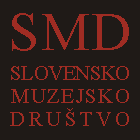 